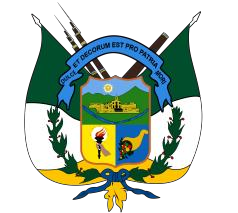 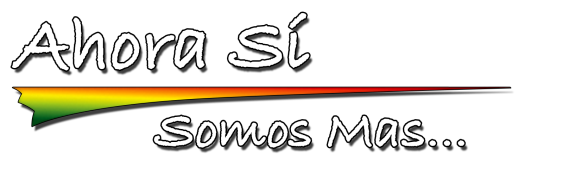 PLAN ANTICORRUPCION Y DE ATENCION AL CIUDADANOMUNICIPIO DE TIMBIODEPARTAMENTO DEL CAUCAMARIBEL PERAFAN GALLARDO ALCALDESAEnero 30 DE 2014PRESENTACIONLa Administración Municipal de Timbío Cauca, en su Plan de Desarrollo  “Ahora Sí…Somos Más” 2012-2015, ha contemplado en su COMPONENTE ESTRATEGICO 5: ADMINISTRACIÓN TRANSPARENTE, MODERNIZACIÓN INSTITUCIONAL, BUEN GOBIERNO Y PARTICIPACIÓN CIUDADANA, y su SUBPROGRAMA ESTRATEGICO 1: FORTALECIMIENTO DE LA GESTION PARA EL DESARROLLO INTEGRAL Y EL BUEN GOBIERNO, la elaboración de estrategias para luchar en contra de la corrupción, en concordancia y articulación  con el Plan Nacional de Desarrollo “Prosperidad para Todos” 2010-2014, que tiene dentro de sus soportes transversales, componentes  orientados hacia el desarrollo del buen gobierno, participación ciudadana y lucha contra la corrupción.Las políticas locales para lucha en contra de la corrupción y el fortalecimiento de la atención al ciudadano, responden entonces a lo direccionado por el gobierno nacional a través de la Ley 1447 de 2011 en particular sus artículos 73 y 76 y su Decreto Reglamentario 2641 del 17 de Diciembre de 2012, marco legal que soporta la obligatoriedad y los componentes del instrumento o herramienta que permitirá a las entidades del Estado definir y establecer mediante cuatro componentes una  estrategia de lucha contra la corrupción y de atención al ciudadano”, asignando al Programa Presidencial de Modernización, Eficiencia, Transparencia y Lucha contra la Corrupción y señalar a su vez, una metodología para diseñar y hacerle seguimiento a la estrategia anualmente.Siendo la Administración  Municipal de Timbío, una Institución que conforman el Estado Colombiano,  está en la obligación de  atender las políticas públicas nacionales,  de tal manera que se hace imprescindible, como gobierno local, en el ente territorial, emprender las acciones que propendan por el cumplimiento de la  función pública bajo los principios de transparencia, eficiencia, y un enfoque administrativo centrado en la comunidad, aspectos relevantes que minimizan la probabilidad de ocurrencia de situaciones de corrupción en el marco del programa nacional y en cumplimiento del Plan de Desarrollo “Ahora Sí…Somos Más” 2012-2015.Maribel Perafán GallardoAlcaldesaMARCO LEGALLey 1450 del 16 de Junio de 2011. “Por el cual se adopta el Plan Nacional de Desarrollo 2010-2014”Ley 1474 del 12 de julio de 2011. “Por la cual se dictan normas orientadas a fortalecer los mecanismos de prevención, investigación y sanción de actos de corrupción y la efectividad del control de la gestión pública”. Artículo 73 de la Ley 1474 de 2011, “cada entidad del orden nacional, departamental y municipal deberá elaborar anualmente una estrategia de lucha contra la corrupción y de atención al ciudadano”, asignando al Programa Presidencial de Modernización, Eficiencia, Transparencia y Lucha contra la Corrupción señalar una metodología para diseñar y hacerle seguimiento a la estrategia. Artículo 76 de la Ley 1474 de 2011, “En toda entidad pública, deberá existir por lo menos una dependencia encargada de recibir, tramitar y resolver las quejas, sugerencias y reclamos que los ciudadanos formulen, y que se relacionen con el cumplimiento de la misión de la entidad.” correspondiendo al Programa Presidencial de Modernización, Eficiencia, Transparencia y Lucha contra la Corrupción señalar los estándares que deben cumplir las entidades públicas para dar cumplimiento a lo allí establecido.Decreto 4637 de 2011.”Por el cual se suprimió el Programa Presidencial de Modernización, Eficiencia, Transparencia y Lucha contra la Corrupción, y creó a su vez en el Departamento Administrativo de la Presidencia de la República la Secretaría de Transparencia”.Decreto  2641 del 17 de Diciembre de 2012. “Por el cual se reglamentan los Artículos 73 y 76 de la Ley 1474 de 2011”.OBJETIVOSGENERALRealizar la función administrativa haciendo que el quehacer de la Administración Municipal aporte en la lucha contra la  corrupción y de atención al ciudadano desarrollando acciones que permitan evitar, controlar y hacer seguimiento a los riesgos de corrupción y mejorar la atención al ciudadano.3.2. ESPECIFICOS3.2.1. Aportar a la transformación de condiciones estructurales y funcionales que han propiciado el crecimiento del flagelo de la corrupción, habilitando un escenario institucional adecuado para la adopción de estrategias concretas en materia de lucha contra la corrupción que orienten la gestión hacia la eficiencia y la transparencia. 3.2.2. Ilustrar y dotar de herramientas a la ciudadanía para ejercer su derecho político fundamental a controlar el poder. 3.2.3. Promover herramientas orientadas a la prevención y disminución de actos de corrupción en articulación con las instituciones públicas, la empresa privada, la ciudadanía, los medios de comunicación y las organizaciones de la sociedad civil. 3.2.4.Identificación de los riesgos de corrupción en la gestión contractual. Identificar en cada uno de sus procesos contractuales los riesgos que se van presentando desde la planeación hasta la liquidación de los contratos y/o convenios. 3.2.5. Establecimiento del sistema de prevención 3.2.6. Publicidad de las acciones en materia de lucha contra la corrupción. 3.2.7. Fortalecer las instituciones democráticas y Promover el acceso a la información de la gestión pública, motivando a la ciudadanía en el ejercicio de los deberes y derechos del control social. 3.2.8 Impulsar el seguimiento visible de la inversión eficiente de los recursos públicos, en Salud, Vivienda, Servicios Públicos en los diferentes sectores de inversión. 3.2.9.Promover la cultura de la legalidad en el Municipio, generando espacios de trabajo conjunto con los diferentes órganos de control.DEFINICIONESRIESGO DE CORRUPCION:  Es la posibilidad de que por acción u omisión, mediante el uso indebido del poder, de los recursos o de la información, se lesionen los intereses de una entidad y en consecuencia del Estado, para la obtención de un beneficio particular.PROBABILIDAD DE MATERIALIZACION DEL RIESGO: Es la oportunidad de que algo suceda, medido o determinado de manera objetiva (basado en datos y hechos históricos) o subjetiva (bajo criterios de experiencia o experticia de quien analiza), utilizando términos generales o matemático(como la probabilidad numérica) o la frecuencia de un período de tiempo determinado.IMPACTO O CONSECUENCIA DEL RIESGO:  Es el resultado de un evento que afecta los objetivos. Un evento puede generar un rango de consecuencias, las cuales se pueden expresar cualitativa y cuantitativamente.IMPACTO DE MATERIALIZACION DE UN RIESGO DE CORRUPCIÓN: En único, por cuanto lesiona la imagen, la credibilidad, la transparencia y la probidad de las entidades y del Estado, afectando los recursos públicos, la confianza, y el cumplimiento de las funciones de la administración siendo por tanto inaceptable la materialización de un riesgo de corrupción.POLITICA DE ADMINISTRACION DE RIESGOS DE CORRUPCION: Conjunto de actividades coordinadas para dirigir y controlar una organización con respecto al riesgo.POLITICA DE RACIONALIZACION DE TRAMITES: Facilita el acceso a los servicios que brinda la administración pública.RENDICION DE CUENTAS: Según el Conpes 3654 del 12 de abril de 2010, es una expresión de control social, que comprende acciones de petición de información y de explicaciones así como la evaluación de la gestión, y que busca la transparencia de la gestión de la administración pública para lograr la adopción de los principios de buen gobierno.COMPONENTESDe acuerdo con las orientaciones que coordinadamente han diseñado: la Secretaría de Transparencia de la Presidencia de la República, la Dirección de Control Interno y Racionalización de Trámites del Departamento Administrativo de la Función Pública, el Programa Nacional del Servicio al Ciudadano y la Dirección de Seguimiento y Evaluación a Políticas Públicas del Departamento Nacional de Planeación, la Estrategia de de Lucha contra la Corrupción y de Atención al Ciudadano que se ha implementado en la Administración Municipal de Timbío tiene cuatro componentes, en ellos se destacan entre otros, elementos como: mapa de riesgos de corrupción y las medidas para controlarlos y evitarlos; las medidas anti trámites, la rendición de cuentas y los mecanismos para mejorar la atención al ciudadano.  De igual manera, contiene las estrategias para el seguimiento y el control al mismo.PRIMER COMPONENTE:METODOLOGIA PARA LA IDENTIFICACION DE RIESGOS DE CORRUPCION Y ACCIONES PARA SU MANEJOEn este componente se establecen los criterios generales que facilitan la identificación de los riesgos de corrupción de la Administración Municipal de Timbío Cauca los cuales permiten la generación de alarmas y la formulación de mecanismos orientados a prevenirlos o evitarlos.IDENTIFICACION DE RIESGOS DE CORRUPCIONANALISIS DE RIESGO: PROBABILIDAD DE MATERIALIZACION DE LOS RIESGOS DE CORRUPCIONConsiderando que los riesgos de corrupción presentan altas probabilidades de ocurrencia, se tendrán en cuenta los siguientes criterios:La ocurrencia de un riesgo de corrupción genera un impacto de su materialización que es único, pues este, lesiona la imagen, la credibilidad, la transparencia, y la probidad de la administración municipal.  Bajo esta lógica se tiene la siguiente matriz.E: Zona de riesgo Extrema, evitar el riesgo, reducir el riesgo, compartir o transferir.VALORACION DEL RIESGO DE CORRUPCIONPOLITICA DE ADMINISTRACIÓN DE RIESGOS DE CORUUPCIONLa Política de administración de riesgos de corrupción está en proceso de ajuste con el proceso de planificación estratégica y se está articulando con los avances de la política de administración según los avances del Modelo Estándar de control interno.Las acciones consideradas para la implementación de la política son:SEGUIMIENTO DE LOS RIESGOS DE CORRUPCIONEl seguimiento se realizará continuamente, pero con rigurosidad tres veces al año:  Abril 30, Agosto 31 y Diciembre 31.MAPA DE RIESGOSSEGUNDO COMPONENTE:ESTRATEGIA ANTITRAMITESLos mecanismos encaminados a la racionalización de los trámites son un eje fundamental de la lucha contra la corrupción que tienen como propósito:Brindar un trato digno y respetuoso al ciudadano, rompiendo esquemas de desconfianza para con el Estado y el Municipio en particular. Contar con mecanismos y herramientas que restablezcan la presunción de buena fe.Facilitar la gestión de los servidores públicos de la administración municipal.Mejorar la competitividad del municipio y el país.Construir un Estado y un Municipio moderno y amable con el ciudadano.     Y los beneficios de la racionalización son los siguientes:Disminución de tiempos muertos, contactos innecesarios del ciudadano con la entidad y costos para el ciudadano.Condiciones favorables para realizar el trámite al visitanteDisminución de tramitadores y/o terceros que se beneficien de los usuarios del trámite.Incremento de niveles de seguridad para los ciudadanos y para los funcionarios de la entidad.PLAN DE ACCION PARA LA IMPLEMENTACION DE LA ESTRATEGIA ANTITRAMITESTERCER COMPONENTE:RENDICION DE CUENTASEntendido como el ejercicio de control social pero además como el ejercicio permanente que se oriente a afianzar la relación del  Estado-ciudadano, el componente de rendición de cuentas se propone de la siguiente manera:PLAN DE ACCION PARA EL COMPONENTE DE RENDICION DE CUENTASCUARTO COMPONENTE:MECANISMOS PARA MEJORAR LA ATENCION AL CIUDADANO   	Con este componente se busca contribuir a mejorar los niveles de calidad y accesibilidad de los trámites y servicios de la administración municipal y satisfacer las necesidades de la ciudadanía.PLAN DE ACCION PARA IMPLEMENTAR LOS MECANISMOS DE MEJORA EN LA ATENCION AL CIUDADANOSEGUIMIENTO Y CONTROLFORMATO DE SEGUIMIENTO A LAS ESTRATEGIAS DEL PLAN ANTICORRUPCION Y DE ATENCIÓN AL CIUDADANOPROCESOS Y/O SUBPROCESOSDESCRIPCION DEL RIESGO DE CORRUPCIONCAUSASEFECTOSGERENCIA MUNICIPALConcentración de Autoridad o exceso de poderAplicación y desempeño inadecuado de la función públicaToma de decisiones centralizadas y sesgadas, ajustadas a intereses particularesGERENCIA MUNICIPALExtralimitación de funcionesAplicación y desempeño inadecuado de la función públicaBeneficios personales y abuso de confianzaGERENCIA MUNICIPALUso del poder para proselitismo políticoAplicación y desempeño inadecuado de la función públicaUtilización indebida de recursos físicos, humanos, financieros, en actos políticosGERENCIA MUNICIPALClientelismoAplicación y desempeño inadecuado de la función públicaBeneficios directos a personas cercanas a la gerencia municipalGESTION FINANCIERAInversión de dineros públicos en proyectos dudosos, para beneficiar a servidores públicos encargados de su administraciónInexistencia de procesos estandarizados o inoperancia de los manuales de operación existentesOmisión o incumplimiento de la normatividadInexistencia del control interno contableUso indebido de recursos públicos GESTION FINANCIERAPerdida de información en archivos contablesInexistencia de procesos estandarizados o inoperancia de los manuales de operación existentesOmisión o incumplimiento de la normatividadInexistencia del control interno contableManejo inadecuado de los recursos públicosGESTION FINANCIERAEjecución de pagos  por hechos cumplidos sin autorización de autoridades competentes  Inexistencia de procesos estandarizados o inoperancia de los manuales de operación existentesOmisión o incumplimiento de la normatividadInexistencia del control interno contableIncumplimiento de la norma y uso indebido o desviación de recursos públicosGESTION FINANCIERAEjecución de presupuesto de gastos inobservando la normatividad del estatuto orgánico del presupuestoInexistencia de procesos estandarizados o inoperancia de los manuales de operación existentesOmisión o incumplimiento de la normatividadInexistencia del control interno contableDesviación de recursos, uso inadecuado de los mismosGESTION ADMINISTRATIVAEstudios previos y de factibilidad superficiales, manipulados por funcionarios públicosInexistencia de procesos estandarizados para detectar, controlar y evitar los riesgos en la contrataciónContratación indebida de contratosDesviación de recursos públicosUso de recursos públicos para beneficios personales o a beneficio de tercerosGESTION ADMINISTRATIVAPliegos, condiciones y términos de referencia ajustados para una firma en particularInexistencia de procesos estandarizados para detectar, controlar y evitar los riesgos en la contrataciónContratación indebida de contratosDesviación de recursos públicosUso de recursos públicos para beneficios personales o a beneficio de tercerosGESTION ADMINISTRATIVAContratación para facilitar las dádivas en procesos políticosInexistencia de procesos estandarizados para detectar, controlar y evitar los riesgos en la contrataciónContratación indebida de contratosDesviación de recursos públicosUso de recursos públicos para beneficios personales o a beneficio de tercerosGESTION ADMINISTRATIVAUrgencias manifiestas inexistentesInexistencia de procesos estandarizados para detectar, controlar y evitar los riesgos en la contrataciónContratación indebida de contratosDesviación de recursos públicosUso de recursos públicos para beneficios personales o a beneficio de tercerosGESTION ADMINISTRATIVAContratación con empresas dudosasInexistencia de procesos estandarizados para detectar, controlar y evitar los riesgos en la contrataciónContratación indebida de contratosDesviación de recursos públicosUso de recursos públicos para beneficios personales o a beneficio de tercerosGESTION ADMINISTRATIVALabores de supervisión sin soportes y registros o evidencias del cumplimiento de los objetos contractualesInexistencia de procesos estandarizados para detectar, controlar y evitar los riesgos en la contrataciónContratación indebida de contratosDesviación de recursos públicosUso de recursos públicos para beneficios personales o a beneficio de tercerosGESTION ADMINISTRATIVAAplicación de la norma de forma subjetiva u omisión de la mismaInexistencia de procesos estandarizados para detectar, controlar y evitar los riesgos en la contrataciónContratación indebida de contratosDesviación de recursos públicosUso de recursos públicos para beneficios personales o a beneficio de tercerosGESTION ADMINISTRATIVAInterposición de demandas  para beneficios personalesInexistencia de procesos estandarizados para detectar, controlar y evitar los riesgos en la contrataciónContratación indebida de contratosDesviación de recursos públicosUso de recursos públicos para beneficios personales o a beneficio de tercerosGESTION ADMINISTRATIVASistemas de información susceptibles de alteración y manipulaciónINFORMACION Y COMUNICACIÓN Y ATENCION AL CIUDADANOGestión documental deficienteDebiles procesos de comunicación y gestión documental.Mínimas herramientas tecnológicas de la información y la comunicaciónManipulación de la información para beneficios particulares.

Información pública restringida para la comunidadINFORMACION Y COMUNICACIÓN Y ATENCION AL CIUDADANOAusencia de canales de comunicaciónDebiles procesos de comunicación y gestión documental.Mínimas herramientas tecnológicas de la información y la comunicaciónManipulación de la información para beneficios particulares.

Información pública restringida para la comunidadINFORMACION Y COMUNICACIÓN Y ATENCION AL CIUDADANOOcultar información pública a la comunidadDebiles procesos de comunicación y gestión documental.Mínimas herramientas tecnológicas de la información y la comunicaciónManipulación de la información para beneficios particulares.

Información pública restringida para la comunidadINFORMACION Y COMUNICACIÓN Y ATENCION AL CIUDADANOCobros por realización de trámites y/o servicios a que tienen derecho los ciudadanosDebiles procesos de comunicación y gestión documental.Mínimas herramientas tecnológicas de la información y la comunicaciónManipulación de la información para beneficios particulares.

Información pública restringida para la comunidadTRAMITES Y SERVICIOSTráfico de influenciasMínimos controles en el desarrollo de procesos y de gestión públicaPrácticas inadecuadas en el desempeño de la función pública para los trámites y servicios que solicita la comunidad y que afectan y vulneran los derechos de la ciudadaníaTRAMITES Y SERVICIOSProcesos sin estandarizar y desorganizadosMínimos controles en el desarrollo de procesos y de gestión públicaPrácticas inadecuadas en el desempeño de la función pública para los trámites y servicios que solicita la comunidad y que afectan y vulneran los derechos de la ciudadaníaTRAMITES Y SERVICIOSSobornoMínimos controles en el desarrollo de procesos y de gestión públicaPrácticas inadecuadas en el desempeño de la función pública para los trámites y servicios que solicita la comunidad y que afectan y vulneran los derechos de la ciudadaníaTRAMITES Y SERVICIOSRealizar trámites sin cumplir todos los requisitos legalesMínimos controles en el desarrollo de procesos y de gestión públicaPrácticas inadecuadas en el desempeño de la función pública para los trámites y servicios que solicita la comunidad y que afectan y vulneran los derechos de la ciudadaníaNIVELCONCEPTODESCRIPCIÓNCPosiblePodría ocurrir en algún momentoACasi certeza Se espera que ocurra en la mayoría de las circunstancias IMPACTO TOTAL Y UNICOIMPACTO TOTAL Y UNICOIMPACTO TOTAL Y UNICOIMPACTO TOTAL Y UNICOPROBABILIDADIMAGENCREDIBILIDADTRANSPARENCIAPROBIDADC(Posible)CatastróficoCatastróficoCatastróficoCatastróficoA(Casi certeza)CatastróficoCatastróficoCatastróficoCatastróficoIMPACTOPROBABILIDAD CATASTROFICO(5)C (Posible) 3 EA (Casi certeza) 5 ECasi 
Certera33050%60100%Posible22033%4067%ValoraciónValoración10102020ValoraciónValoraciónCatastróficoCatastróficoCatastróficoCatastróficoIMPACTOIMPACTOIMPACTOIMPACTONo.ACCIONDESCRIPCION DE LA ACCION1Evitar el RiesgoTomar las medidas necesarias encaminadas a prevenir su materialización2Reducir el RiesgoTomas las medidas necesarias encaminadas a disminuir la probabilidad(medidas de prevención) PROCESORIESGOSANALISISCONTROLVALORACIONVALORACIONADMINISTRACION DEL RIESGOADMINISTRACION DEL RIESGOADMINISTRACION DEL RIESGOADMINISTRACION DEL RIESGOPROCESORIESGOSCALIFICACIONCONTROLVALORACIONVALORACIONADMINISTRACION DEL RIESGOADMINISTRACION DEL RIESGOADMINISTRACION DEL RIESGOADMINISTRACION DEL RIESGOPROCESORIESGOSIMPACTOCONTROLCRITERIORESULTADOACCIONES PRIORITARIASRESPONSABLESCRONOGRAMAINDICADORGERENCIA MUNICIPALConcentración de Autoridad o exceso de poder y extralimitación de funcionesCATASTROFICA (20)Revisión de requerimientos relacionados con facultades y la envestidura del cargo.NO EXISTEN CONTROLES-1INACEPTABLE (60)Generación acciones de delegación  y desconcentración de funciones en la gestión pública, previamente documentadas y controladas.
Respuesta oportuna a procesos de seguimiento y control propios de cada instancia de control  con el debido procesoSecretarios de Despacho, Concejo Municipal y Personería Municipal, oficina de control interno, entes de controlMensual y permanenteNúmero de procesos adelantados y  fallados por exceso de poder, extralimitación de funciones/Número de procesos iniciadosGERENCIA MUNICIPALUso del poder para proselitismo políticoCATASTROFICA (20)Revisión de requerimientos relacionados con facultades y la envestidura del cargoNO EXISTEN CONTROLES-1INACEPTABLE (60)Generación acciones de delegación  y desconcentración de funciones en la gestión pública, previamente documentadas y controladas.
Respuesta oportuna a procesos de seguimiento y control propios de cada instancia de control  con el debido procesoConcejo Municipal y Personería Municipal, oficina de control interno, entes de controlMensual y permanenteNúmero de procesos adelantados y  fallados por exceso de poder, extralimitación de funciones/Número de procesos iniciadosGERENCIA MUNICIPALClientelismoCATASTROFICA (20)Revisión de requerimientos relacionados con facultades y la envestidura del cargoNO EXISTEN CONTROLES-1INACEPTABLE (60)Generación acciones de delegación  y desconcentración de funciones en la gestión pública, previamente documentadas y controladas.
Respuesta oportuna a procesos de seguimiento y control propios de cada instancia de control  con el debido procesoConcejo Municipal y Personería Municipal, oficina de control interno, entes de controlMensual y permanenteNúmero de procesos adelantados y  fallados por exceso de poder, extralimitación de funciones/Número de procesos iniciadosPROCESOEVALUACIONEVALUACIONEVALUACIONANALISISANALISISANALISISANALISISGERENCIA MUNICIPALEVALUACIONEVALUACIONEVALUACIONANALISISANALISISANALISISANALISISCONTROLTIPO DOCUMENTADO EFECTIVOEFICACIA EFICIENCIAPERTINENCIAUTILIDADRevisión de requerimientos relacionados con facultades y la envestidura del cargo.1) PREVENTIVONoSI2- MEDIO2- MEDIO1- ALTO1- ALTORevisión de requerimientos relacionados con facultades y la envestidura del cargo1) PREVENTIVONoSI2- MEDIO2- MEDIO1- ALTO1- ALTORevisión de requerimientos relacionados con facultades y la envestidura del cargo1) PREVENTIVONoSI2- MEDIO2- MEDIO1- ALTO1- ALTOPROCESORIESGOSANALISISCONTROLVALORACIONVALORACIONADMINISTRACION DEL RIESGOADMINISTRACION DEL RIESGOADMINISTRACION DEL RIESGOADMINISTRACION DEL RIESGOPROCESORIESGOSCALIFICACIONVALORACIONVALORACIONADMINISTRACION DEL RIESGOADMINISTRACION DEL RIESGOADMINISTRACION DEL RIESGOADMINISTRACION DEL RIESGOPROCESORIESGOSIMPACTOCRITERIORESULTADOACCIONES PRIORITARIASRESPONSABLESCRONOGRAMAINDICADORGESTION FINANCIERAInversión de dineros públicos en proyectos dudosos, para beneficiar a servidores públicos encargados de su administraciónCATASTROFICA (20)Revisión de necesidades priorizadas y confrontación con el plan de desarrollo, planes de acción, POAI y la normatividad respectiva para cada casoLOS CONTROLES EXISTENTES SON EFECTIVOS PERO NO ESTAN DOCUMENTADOS -3INACEPTABLE (60)Realizar los procesos de planeación ligados a la ejecución del Plan plurianual del inversiones y a lo priorizado al Plan de Desarrollo MunicipalOficina de PlaneaciónAnualNúmero de procesos de inversión demandados por inversión en dudosos proyectos/Numero de proyectos de inversiónGESTION FINANCIERAPerdida de información en archivos contablesCATASTROFICA (20)Realizar los archivos físicos y magneticos   con los respectivos requisitos técnicos, juridicos y de conservación. LOS CONTROLES EXISTENTES SON EFECTIVOS PERO NO ESTAN DOCUMENTADOS -3INACEPTABLE (60)Implementar el proceso de gestión documental, software contable y realizar procesos de custodia y seguridad en el área de tesorería.Tesorería MunicipalAnualNumero de órdenes de compra verificando el presupuesto/ Numero de órdenes de compra anual.GESTION FINANCIERAEjecución de pagos  por hechos cumplidos sin autorización de autoridades competentes  CATASTROFICA (20)Revisión de las inversiones y ejecuciones de recursos de conformidad con los procesos y procedimientos normativos y de acuerdo con los planes de acción  y el POAILOS CONTROLES EXISTENTES SON EFECTIVOS PERO NO ESTAN DOCUMENTADOS -3INACEPTABLE (60)Ejecución de proyectos, planes, programas de acuerdo con el Plan Operativo AnualSecretaria de Planeación y Tesorería MunicipalAnualNúmero de pagos por hechos cumplidos realizados/Número de pagos por hechos cumplidos solicitados GESTION FINANCIERAEjecución de presupuesto de gastos inobservando la normatividad del estatuto orgánico del presupuestoCATASTROFICA (20)Monitoreo de los proceso administrativos que se generan en la administración desde el momento de la formulación del proyecto, la firma del compromiso, generación de la obligación y la terminación con el pago con el propósito de que en las diferentes etapas se generen filtros para verificar el cumplimiento normativoLOS CONTROLES EXISTENTES SON EFECTIVOS PERO NO ESTAN DOCUMENTADOS -3INACEPTABLE (60)Ejecución del presupuesto conforme lo estipula la Ley de Presupuesto PúblicoTesorería MunicipalAnualProcesos de ejecución de presupuesto realizados con cumplimiento  de la Ley/de ejecución de presupuesto realizados PROCESOEVALUACIONEVALUACIONEVALUACIONANALISISANALISISANALISISANALISISGESTION FINANCIERAEVALUACIONEVALUACIONEVALUACIONANALISISANALISISANALISISANALISISCONTROLTIPO DOCUMENTADO EFECTIVOEFICACIA EFICIENCIAPERTINENCIAUTILIDADRevisión de necesidades priorizadas y confrontación con el plan de desarrollo, planes de acción, POAI y la normatividad respectiva para cada caso1) PREVENTIVONoSI1- ALTO1- ALTO1- ALTO1- ALTORealizar los archivos físicos y magnéticos   con los respectivos requisitos técnicos, jurídicos y de conservación. 1) PREVENTIVONoSI2- MEDIO2- MEDIO2- MEDIO1- ALTORevisión de las inversiones y ejecuciones de recursos de conformidad con los procesos y procedimientos normativos y de acuerdo con los planes de acción  y el POAI1) PREVENTIVONoSI2- MEDIO2- MEDIO2- MEDIO1- ALTOMonitoreo de los proceso administrativos que se generan en la administración desde el momento de la formulación del proyecto, la firma del compromiso, generación de la obligación y la terminación con el pago con el propósito de que en las diferentes etapas se generen filtros para verificar el cumplimiento normativo3) DETECTIVONoSI2- MEDIO2- MEDIO2- MEDIO2- MEDIOPROCESORIESGOSANALISISCONTROLVALORACIONVALORACIONADMINISTRACION DEL RIESGOADMINISTRACION DEL RIESGOADMINISTRACION DEL RIESGOADMINISTRACION DEL RIESGOPROCESORIESGOSCALIFICACIONCONTROLVALORACIONVALORACIONADMINISTRACION DEL RIESGOADMINISTRACION DEL RIESGOADMINISTRACION DEL RIESGOADMINISTRACION DEL RIESGOPROCESORIESGOSIMPACTOCONTROLCRITERIORESULTADOACCIONES PRIORITARIASRESPONSABLESCRONOGRAMAINDICADORGESTION ADMINISTRATIVAEstudios previos, de factibilidad y de conveniencia superficiales, manipulados por funcionarios públicosCATASTROFICA (20)Revisión y aprobación de estudios por la asesoría jurídica LOS CONTROLES EXISTENTES SON EFECTIVOS PERO NO ESTAN DOCUMENTADOS -3INACEPTABLE (60)Elaboración de estudios previos, de factibilidad y de conveniencia de acuerdo con lo establecido en la normatividad de los procesos contractualesAsesoría Jurídica, Secretaría de Planeación y Secretarios de DespachoContinuoNumero de estudios previos, de conveniencia y de factibilidad formulados correctamente/ Numero de  estudios previos, de conveniencia y de factibilidad realizadosGESTION ADMINISTRATIVAPliegos, condiciones y términos de referencia ajustados para una firma en particularCATASTROFICA (20)Revisión y aprobación de pliegos, condiciones y términos de referencia por la asesoría jurídica LOS CONTROLES EXISTENTES SON EFECTIVOS PERO NO ESTAN DOCUMENTADOS -3INACEPTABLE (60)Documentar los procesos de contratación de acuerdo con la normatividad vigenteAsesoría Jurídica, Secretaría de Planeación y Secretarios de DespachoContinuoNúmero de pliegos, condiciones y términos de referencia realizados correctamente/ Numero Número de pliegos, condiciones y términos de referencia realizadosGESTION ADMINISTRATIVAContratación para facilitar las dádivas en procesos políticosCATASTROFICA (20)Elaboración de contratos y revisión de objetos de los mismos y de requisitos  antes de la firma de la Representante Legal por la asesoría jurídicaLOS CONTROLES EXISTENTES SON EFECTIVOS PERO NO ESTAN DOCUMENTADOS -3INACEPTABLE (60)Seguimiento a la ejecución de contratos y verificación de cumplimiento de objetos contractualesSecretaría de Planeación y Secretarios de Despacho- Supervisores e interventores- control socialContinuoNúmero de contratos con cumplimiento de su objeto contractual/Número de contratos ejecutadosGESTION ADMINISTRATIVAUrgencias manifiestas inexistentesCATASTROFICA (20)Análisis, estudio y revisión de la situación que cumpla con las condiciones para definir una urgencia manifiestaNO EXISTEN CONTROLES-1INACEPTABLE (60)Cumplimiento de la normatividad relacionada con la urgencia manifiestaAsesoría Jurídica, Secretaría de Planeación y Secretarios de DespachoContinuoNúmero de urgencias manifiestas realizadas conforme a la norma/ Número de urgencias manifiestas realizadasGESTION ADMINISTRATIVAContratación con empresas dudosasCATASTROFICA (20)Revisión de requisitos, documentos de contratistas y comprobación de los mismos antes de la firma de los contratos LOS CONTROLES EXISTENTES SON EFECTIVOS PERO NO ESTAN DOCUMENTADOS -3INACEPTABLE (60)Verificación de las razones sociales de contratistas, proveedores y demásAsesoría Jurídica, Secretaría de Planeación y Secretarios de DespachoContinuoNúmero de empresas dudosas identificadas/Número de empresas con las que se suscriben contratosGESTION ADMINISTRATIVALabores de supervisión sin soportes y registros o evidencias del cumplimiento de los objetos contractualesCATASTROFICA (20)Verificación de los informes de supervisión y soportes y evidencias de los mismos  como filtro para tramitar pagos parciales, y liquidaciones de contratosLOS CONTROLES EXISTENTES SON EFECTIVOS PERO NO ESTAN DOCUMENTADOS -3INACEPTABLE (60)Desarrollo de actividades de supervisión de contratos con soportes, evidencias y registros de acuerdo con los formatos y requisitos que exige la oficina de planeación y la tesorería de acuerdo a los procesos definidos para la supervisiónAsesoría Jurídica, Secretaría de Planeación y Secretarios de DespachoContinuoNúmero de informes  de supervisión sin soportes o registros y evidencias identificados/Número de informes de supervisión realizados GESTION ADMINISTRATIVAAplicación de la norma de forma subjetiva u omisión de la misma para beneficios personalesCATASTROFICA (20)Asesoría permanente y revisión de acciones administrativas por parte de la asesoría jurídica, financiera y contable.NO EXISTEN CONTROLES-1INACEPTABLE (60)Asesoría jurídica continua en todos los procesos administrativos que requieren interpretación puntual y objetiva de la normaAsesoría JurídicaContinuoNo aplicaGESTION ADMINISTRATIVAInterposición de demandas  para beneficios personalesCATASTROFICA (20)Revisión inmediata de demandas por parte de la asesorpia jurídicaNO EXISTEN CONTROLES-1INACEPTABLE (60)Asesoría jurídica en demandas interpuestas en contra de la entidadAsesoría JurídicaContinuoNúmero de demandas interpuestas a la entidad para obtener beneficios económicosPROCESOEVALUACIONEVALUACIONEVALUACIONANALISISANALISISANALISISANALISISGESTION ADMINISTRATIVAEVALUACIONEVALUACIONEVALUACIONANALISISANALISISANALISISANALISISCONTROLTIPO DOCUMENTADO EFECTIVOEFICACIA EFICIENCIAPERTINENCIAUTILIDADRevisión y aprobación de estudios por la asesoría jurídica 3) DETECTIVONOSI1- ALTO2- MEDIO1- ALTO1- ALTORevisión y aprobación de pliegos, condiciones y términos de referencia por la asesoría jurídica 3) DETECTIVONoSI1- ALTO1- ALTO1- ALTO1- ALTOElaboración de contratos y revisión de objetos de los mismos y de requisitos  antes de la firma de la Representante Legal por la asesoría jurídica3) DETECTIVONoSI2- MEDIO2- MEDIO2- MEDIO2- MEDIOAnálisis, estudio y revisión de la situación que cumpla con las condiciones para definir una urgencia manifiesta3) DETECTIVONoSI2- MEDIO2- MEDIO2- MEDIO2- MEDIORevisión de requisitos, documentos de contratistas y comprobación de los mismos antes de la firma de los contratos 3) DETECTIVONoSI2- MEDIO2- MEDIO2- MEDIO2- MEDIOVerificación de los informes de supervisión y soportes y evidencias de los mismos  como filtro para tramitar pagos parciales, y liquidaciones de contratos3) DETECTIVONoSI2- MEDIO2- MEDIO2- MEDIO2- MEDIOAsesoría permanente y revisión de acciones administrativas por parte de la asesoría jurídica, financiera y contable.1) PREVENTIVONoSI1- ALTO1- ALTO1- ALTO1- ALTORevisión inmediata de demandas por parte de la asesoría jurídica1) PREVENTIVONoSI1- ALTO1- ALTO1- ALTO1- ALTOPROCESORIESGOSANALISISCONTROLVALORACIONVALORACIONADMINISTRACION DEL RIESGOADMINISTRACION DEL RIESGOADMINISTRACION DEL RIESGOADMINISTRACION DEL RIESGOPROCESORIESGOSCALIFICACIONCONTROLVALORACIONVALORACIONADMINISTRACION DEL RIESGOADMINISTRACION DEL RIESGOADMINISTRACION DEL RIESGOADMINISTRACION DEL RIESGOPROCESORIESGOSIMPACTOCONTROLCRITERIORESULTADOACCIONES PRIORITARIASRESPONSABLESCRONOGRAMAINDICADORINFORMACION Y COMUNICACIÓN Y ATENCION AL CIUDADANOSistemas de información susceptibles de alteración y manipulaciónCATASTROFICA (20)Manejo de claves y usuarios por parte de funcionarios autorizadosNO EXISTEN CONTROLES-1INACEPTABLE (60)Formular e implementar una política de sistemas de información Todas las áreascontinuaNúmero de informacones manipuladas identificadasINFORMACION Y COMUNICACIÓN Y ATENCION AL CIUDADANOGestión documental deficienteCATASTROFICA (20)Centralización del proceso de gestión documental y aplicación  de las tablas de retención NO EXISTEN CONTROLES-1INACEPTABLE (60)Documentar e implementar procesos de gestión documental de acuerdo con la normativida y adquirir software para el manejo del archivo y la ventanilla únicaTodas las áreascontinuaNúmero de procesos de gestión documental implementadosINFORMACION Y COMUNICACIÓN Y ATENCION AL CIUDADANOAusencia de canales de comunicaciónCATASTROFICA (20)Centralización y consolidación de la información en la oficina de comunicacionesNO EXISTEN CONTROLES-1INACEPTABLE (60)Formulación e implementación de estrategias de comunicación interna y externa Todas las áreasContinuaNúmero de estrategias formuladas e implementadasINFORMACION Y COMUNICACIÓN Y ATENCION AL CIUDADANOOcultar información pública a la comunidadCATASTROFICA (20)Centralización y consolidación de la información en la oficina de comunicacionesNO EXISTEN CONTROLES-1INACEPTABLE (60)Implementación de la estrategia de Gobierno en Línea, del proceso de rendición de cuentas, y operatividad del Sistema de Información a la comunidadTodas las áreasContinuaNúmero de quejas instauradas por la comunidad por habersele coultado informaciónPROCESOEVALUACIONEVALUACIONEVALUACIONANALISISANALISISANALISISANALISISINFORMACION Y COMUNICACIÓN Y ATENCION AL CIUDADANOEVALUACIONEVALUACIONEVALUACIONANALISISANALISISANALISISANALISISCONTROLTIPO DOCUMENTADO EFECTIVOEFICACIA EFICIENCIAPERTINENCIAUTILIDADManejo de claves y usuarios por parte de funcionarios autorizados2) CORRECTIVONoSI1- ALTO1- ALTO1- ALTO1- ALTOCentralización del proceso de gestión documental y aplicación  de las tablas de retención 2) CORRECTIVONoSI1- ALTO1- ALTO1- ALTO1- ALTOCentralización y consolidación de la información en la oficina de comunicaciones2) CORRECTIVONoSI1- ALTO1- ALTO1- ALTO1- ALTOCentralización y consolidación de la información en la oficina de comunicaciones3) DETECTIVOSISI1- ALTO1- ALTO1- ALTO1- ALTOPROCESORIESGOSANALISISCONTROLESVALORACIONVALORACIONADMINISTRACION DEL RIESGOADMINISTRACION DEL RIESGOADMINISTRACION DEL RIESGOADMINISTRACION DEL RIESGOPROCESORIESGOSCALIFICACIONCONTROLESVALORACIONVALORACIONADMINISTRACION DEL RIESGOADMINISTRACION DEL RIESGOADMINISTRACION DEL RIESGOADMINISTRACION DEL RIESGOPROCESORIESGOSIMPACTOCONTROLESCRITERIORESULTADOACCIONES PRIORITARIASRESPONSABLESCRONOGRAMAINDICADORTRAMITES Y SERVICIOSCobros por realización de trámites y/o servicios a que tienen derecho los ciudadanosCATASTROFICA (20)Realización de cobros en la oficina de recaudo con forme a lo establece el estatuto tributario y la normatividadNO EXISTEN CONTROLES-1INACEPTABLE (60)Revisión rigurosa de quejas por cobros Todas la áreas y tesoreríaContinuoNúmero de quejas interpuestas por cobros no autorizados para tramites y servicios por parte de la comunidadTRAMITES Y SERVICIOSTráfico de influenciasCATASTROFICA (20)Procesos documentados y estandarizadosNO EXISTEN CONTROLES-1INACEPTABLE (60)Seguimiento al desarrollo de los procesos por parte de los dueños de procesos y por la oficina de control internoTodas la áreas y oficina de control internoContinuoNúmero de planes de mejoramiento suscritos y con seguimiento en los proceso TRAMITES Y SERVICIOSProcesos para realizar trámites y prestar servicios a la comunidad sin estandarizar y desorganizadosCATASTROFICA (20)Revisión y actualización de los procesos según el manual de operaciones del Modelo Estándar de Control InternoNO EXISTEN CONTROLES-1INACEPTABLE (60)Seguimiento al desarrollo de los procesos por parte de los dueños de procesos y por la oficina de control internoTodas la áreas y oficina de control internoContinuoNúmero de procesos para realizar tramites y servicios documentados y con actualizaciónPROCESOEVALUACIONEVALUACIONEVALUACIONANALISISANALISISANALISISANALISISTRAMITES Y SERVICIOSEVALUACIONEVALUACIONEVALUACIONANALISISANALISISANALISISANALISISCONTROLTIPO DOCUMENTADO EFECTIVOEFICACIA EFICIENCIAPERTINENCIAUTILIDADRealización de cobros en la oficina de recaudo con forme a lo establece el estatuto tributario y la normatividad3) DETECTIVOSISI1- ALTO1- ALTO1- ALTO1- ALTOProcesos documentados y estandarizados3) DETECTIVOSISI1- ALTO1- ALTO1- ALTO1- ALTORevisión y actualización de los procesos según el manual de operaciones del Modelo Estándar de Control Interno3) DETECTIVOSISI1- ALTO1- ALTO1- ALTO1- ALTOFASESDESCRIPCION DE ACTIVIDADESRESPONSABLEFECHA DE REALIZACIONINDICADORIDENTIFICACION DE TRAMITESRevisión y actualización de ProcesosSecretarios de Despacho y Oficina de control interno, Asesoría JurídicaSegundo trimestre del año 2014Número de procesos revisados y actualizadosPRIORIZACION DE TRAMITES A INTERVENIRDiagnóstico de trámites a intervenir (factores internos y externos)Secretarios de Despacho y Oficina de control internoSegundo trimestre del año 2014Número de trámites identificados y priorizadosPRIORIZACION DE TRAMITES A INTERVENIRInscripción y validación de los tramites priorizados ante el Sistema Único  de Información de Trámites-SuitComité de Gobierno en Línea y Secretarios de DespachoCuarto trimestre del año 2014Número de trámites inscritos y validados por el Departamento Administrativo de la Función Pública/Número de tramites priorizadosRACIONALIZACION DE TRAMITESSimplificaciónOficina de Control Interno, , Equipo Meci, Comité de Gobierno en Línea, Oficina de Comunicaciones y Secretarios de DespachoCuarto trimestre de 2014Número de trámites simplificados/Número de trámites identificados para  simplificarRACIONALIZACION DE TRAMITESEstandarizaciónOficina de Control Interno, , Equipo Meci, Comité de Gobierno en Línea, Oficina de Comunicaciones y Secretarios de DespachoCuarto trimestre de 2014Número de trámites estandarizadosRACIONALIZACION DE TRAMITESEliminaciónOficina de Control Interno, , Equipo Meci, Comité de Gobierno en Línea, Oficina de Comunicaciones y Secretarios de DespachoCuarto trimestre de 2014Número de trámites, requisitos, documentos y/o pasos eliminados/ Número de trámites, requisitos, documentos y/o pasos identificados para eliminadosRACIONALIZACION DE TRAMITESOptimizaciónOficina de Control Interno, , Equipo Meci, Comité de Gobierno en Línea, Oficina de Comunicaciones y Secretarios de DespachoCuarto trimestre de 2014Número de procesos implementados que permiten  la modernización de las comunicaciones RACIONALIZACION DE TRAMITESAutomatizaciónOficina de Control Interno, , Equipo Meci, Comité de Gobierno en Línea, Oficina de Comunicaciones y Secretarios de DespachoCuarto trimestre de 2014Numero de herramientas tecnológicas de la información y la comunicación implementadas para apoyar y optimizar procesos que soportan trámites y permiten la modernizaciónINTEROPERABILIDADIdentificación de posibles intercambios de información con otras entidades, según escenarios de la estrategia de Gobierno en LíneaComité de Gobierno en Línea y Secretarios de DespachoCuarto trimestre de 2014COMPONENTEESTRATEGIASDESCRIPCION DE ACTIVIDADESRESPONSABLEFECHA DE REALIZACIONINDICADORINFORMARLa Administración les cuenta, que ahora si…rinde cuentas:Obtención, organización, disposición, exposición y difusión de los datos, estadísticas, documentos e informes, etc., sobre las competencias del municipio, de la alcaldesa y de los secretarios de despacho.Rendición de cuentasAlcaldesa y Equipo de GobiernoPrimer Trimestre de 2014Número de procesos de rendición de cuentas realizados en el añoINFORMARLa Administración les cuenta, que ahora si…rinde cuentas:Obtención, organización, disposición, exposición y difusión de los datos, estadísticas, documentos e informes, etc., sobre las competencias del municipio, de la alcaldesa y de los secretarios de despacho.Implementación de la fase de información de la estrategia de Gobierno en LíneaComité de Gobierno en LíneaPermanente% de cumplimiento de la fase de información  de la Estrategia Gobierno en Línea según MinTicsINFORMARLa Administración les cuenta, que ahora si…rinde cuentas:Obtención, organización, disposición, exposición y difusión de los datos, estadísticas, documentos e informes, etc., sobre las competencias del municipio, de la alcaldesa y de los secretarios de despacho.Redes Sociales; Sostenibilidad de redes sociales y tecnologías usadas hoy en día por los medios de comunicación y la comunidad como : Twetter:@PrensaTimbío Gmail:comunicacionesalcaldiatimbio@gmail.comFacebook:Oficina de Comunicaciones Alcaldía Timbío.Youtube: Alcaldía  TimbíoOficina de ComunicacionesPermanenteNúmero de perfiles creados y en funcionamiento /Número de perfiles creadosINFORMARLa Administración les cuenta, que ahora si…rinde cuentas:Obtención, organización, disposición, exposición y difusión de los datos, estadísticas, documentos e informes, etc., sobre las competencias del municipio, de la alcaldesa y de los secretarios de despacho.Actualizacion  de la  Gaceta Informativa Alcaldía Timbío Cauca: con el fin personalizar la entrega de dicha informaciónOficina de ComunicacionesPermantenteNúmero gacetas diseñadas, identificadas y reconocidasDiseño y difusión de boletines informativosOficina de comunicacionesBimestralmenteNúmero de boletines informativos diseñados y difundidosEXPLICAR Y ARGUMENTARTertulias comunitarias:Fomento de espacios de diálogo basados en el respeto, en los cuales se explican las acciones, la presentación de diagnósticos e interpretaciones, justificación de criterios usados para la toma de decisiones y se recogen y valoran las opiniones de la comunidad.Visitas a las distritos (veredas y a los barrios) de las zonas rural y urbanaAlcaldesa y Equipo de GobiernoMensualmente desde el segundo trimetre de 2014Número de visitas realizadas/Número de visitas programadasEXPLICAR Y ARGUMENTARTertulias comunitarias:Fomento de espacios de diálogo basados en el respeto, en los cuales se explican las acciones, la presentación de diagnósticos e interpretaciones, justificación de criterios usados para la toma de decisiones y se recogen y valoran las opiniones de la comunidad.Reuniones con dignatarios de Juntas de Acción Comunal e instancias de participación comunitaria y líderes comunitariosAlcaldesa y Equipo de GobiernoTrimestralmenteNúmero de reuniones realizadas/Número de reuniones programadasEXPLICAR Y ARGUMENTARPromoción del control social y la participación: Fomento de operatividad de comités, consejos, veedurías y otras instancias que tienen como misión el control social frente a las actuaciones de la administración muncipalReuniones con comités, consejos, veedurías y otras instancias del control socialSecretarias de Despacho Según la reglamentación de las instancias de participación para el control socialNúmero de reuniones realizadas/Número de reuniones programadasRETROALIMENTACION E INCENTIVOSGestión con información:Refuerzo y fortalecimiento de los comportamientos de los servidores  públicos en su labor de informar, explicar y argumentar, implementación de acciones de incentivos o correctivos por el buen o mal desempeño respectivamente Formulación e Implementación de la Política de ComunicaciónEquipo Meci, Control Interno y Oficina de ComunicacionesSegundo Semestre 2014Número de Políticas de Comunicación en implementaciónRETROALIMENTACION E INCENTIVOSGestión con información:Refuerzo y fortalecimiento de los comportamientos de los servidores  públicos en su labor de informar, explicar y argumentar, implementación de acciones de incentivos o correctivos por el buen o mal desempeño respectivamente Diseño y difusión de comerciales institucionales o jinglesSecretarias de despacho y Oficina de ComunicacionesDesde el segundo trimestre de 2014Número de comerciales y RETROALIMENTACION E INCENTIVOSGestión con información:Refuerzo y fortalecimiento de los comportamientos de los servidores  públicos en su labor de informar, explicar y argumentar, implementación de acciones de incentivos o correctivos por el buen o mal desempeño respectivamente Compensatorios en el plan de incentivos por buen desempeño en la rendición de cuentasOficina de Personal y de comunicacionesDesde el Tercer trimestre de 2014Número de funcionarios que acceden al compensatorio por su excelente desempeño en la rendición de cuentasRETROALIMENTACION E INCENTIVOSGestión con información:Refuerzo y fortalecimiento de los comportamientos de los servidores  públicos en su labor de informar, explicar y argumentar, implementación de acciones de incentivos o correctivos por el buen o mal desempeño respectivamente Reconocimiento al líder comunitario, junta de acción comunal y organización comunitaria   que interactúe permanente con la Administración para obtener información que beneficia a la comunidad que representaSecretaria de gobierno y participación ciudadanaDesde el Cuarto trimestre de 2014Número de reconocimientos adjudicados por la administración a  líderes, juntas de acción comunal y organización comunitaria RETROALIMENTACION E INCENTIVOSGestión con información:Refuerzo y fortalecimiento de los comportamientos de los servidores  públicos en su labor de informar, explicar y argumentar, implementación de acciones de incentivos o correctivos por el buen o mal desempeño respectivamente Formulación, ejecución y seguimiento de planes de mejoramiento identificando los correctivos necesarios para garantizar la entrega de información Oficina de control interno, oficina de personal, oficina de comunicacionesDesde el tercer trimestre de 2014Número de planes de mejoramiento suscritos, en ejecución y con seguimientoMECANISMOSESTRATEGIASDESCRIPCION DE ACTIVIDADESRESPONSABLEFECHA DE REALIZACIONINDICADORDESARROLLO INSTITUCIONAL PARA EL SERVICIO AL CIUDADANOMejoramiento del Sistema de Atención a la Ciudadanía-SACDocumentación, implementación y optimización de procesos propios de la administración que permiten el desarrollo de trámites y servicios al ciudadanoSecretarias de Despacho y Oficina de Control InternoCuarto trimestre de 2014Número de procesos implementados y documentados relacionados con la atención al ciudadano/ Número de procesos a implementar y documentarDESARROLLO INSTITUCIONAL PARA EL SERVICIO AL CIUDADANOMejoramiento del Sistema de Atención a la Ciudadanía-SACImplementación de sistemas de información para el control administrativo y de gestión documental Secretaria de Gobierno y Oficina de PersonalSegundo trimestre de 2014Un sistema de información implementado DESARROLLO INSTITUCIONAL PARA EL SERVICIO AL CIUDADANOMejoramiento del Sistema de Atención a la Ciudadanía-SACAdecuación del espacio de atención a la comunidad y documentación de los procesos de atenciónSecretaria de Gobierno y Oficina de PersonalCuarto trimestre de 2014Número de espacios físicos adecuados para mejorar la atención a la comunidadDESARROLLO INSTITUCIONAL PARA EL SERVICIO AL CIUDADANOMejoramiento del Sistema de Atención a la Ciudadanía-SACDocumentación de los procesos de peticiones, quejas, sugerencias  y reclamos e implementación del buzón de sugerenciasSecretaria de Gobierno y Oficina de Personal y Sistema de Información a la comunidadSegundo trimestre de 2014Número de procesos y procedimientos documentados relacionados con las peticiones, quejas, sugerencias y reclamosDESARROLLO INSTITUCIONAL PARA EL SERVICIO AL CIUDADANORecepción de consultas, sugerencias, quejas, reclamos a través de medios tecnológicos como redes sociales y página oficial.govOficina de Comunicaciones y Sistema de atención a la ciudadaníaPermanenteNúmero de consultas, sugerencias, quejas, reclamos recepcionados  y atendidos por medios tecnológicosDESARROLLO INSTITUCIONAL PARA EL SERVICIO AL CIUDADANOPriorización de población vulnerable en el proceso de atención al ciudadanoFacilitar el acceso y la atención prioritaria a la personas en situación de discapacidad, niños, mujeres gestantes, adultos mayores al interior de las dependenciasSistema de Atención a la Comunidad y Secretarios de DespachoPermanenteNo aplicaFORTALECIMIENTO DE LA CULTURA DE SERVICIO AL CIUDADANO EN LOS SERVIDORES PUBLICOSDesarrollo de Capacidades y competencias Institucionales Desarrollo de capacitaciones a los servidores públicos en temas de cultura de servicio al ciudadanoOficina de Personal Tercer y cuarto Trimestre de 2014Número de funcionarios capacitados/Número de funcionarios a capacitarFORTALECIMIENTO DE LA CULTURA DE SERVICIO AL CIUDADANO EN LOS SERVIDORES PUBLICOSDesarrollo de Capacidades y competencias Institucionales Implementación de incentivos definidos con relación a la atención al ciudadanoOficina de PersonalTercer y cuarto trimestre de 2014Número de funcionarios con incentivos asignadosFORTALECIMIENTO DE LOS CONALES DE ATENCIONPromoción de la Participación para la generación de ambientes favorables entre la comunidad y el gobierno local Fortalecimiento de canales de atención Oficina de ComunicaciónPermanenteNúmero de canales establecidos y fortalecidosFORTALECIMIENTO DE LOS CONALES DE ATENCIONPromoción de la Participación para la generación de ambientes favorables entre la comunidad y el gobierno local Diseñar, documentar y socializar rutas  de atenciónSecretarias de DespachoCuarto Trimestre de 2014Número de rutas de atención diseñadas, documentadas y socializadasFORTALECIMIENTO DE LOS CONALES DE ATENCIONPromoción de la Participación para la generación de ambientes favorables entre la comunidad y el gobierno local Consolidación de la información para publicar y entregar a la comunidad en una oficina de comunicacionesOficina de ComunicacionesPermanenteNúmero de oficinas de comunicaciones con consolidación de informaciónFORTALECIMIENTO DE LOS CONALES DE ATENCIONPromoción de la Participación para la generación de ambientes favorables entre la comunidad y el gobierno local Operativización del buzón de peticiones, quejas, sugerencias  y reclamosSistema de Información a la ComunidadTercer el segundo trimestre de 2014Un proceso de buzón de peticiones, quejas, sugerencia operandoALCALDIA MUNICIPAL DE TIMBIO- DEPARTAMENTO DEL CAUCAALCALDIA MUNICIPAL DE TIMBIO- DEPARTAMENTO DEL CAUCAALCALDIA MUNICIPAL DE TIMBIO- DEPARTAMENTO DEL CAUCAALCALDIA MUNICIPAL DE TIMBIO- DEPARTAMENTO DEL CAUCAALCALDIA MUNICIPAL DE TIMBIO- DEPARTAMENTO DEL CAUCAALCALDIA MUNICIPAL DE TIMBIO- DEPARTAMENTO DEL CAUCAALCALDIA MUNICIPAL DE TIMBIO- DEPARTAMENTO DEL CAUCAALCALDIA MUNICIPAL DE TIMBIO- DEPARTAMENTO DEL CAUCAESTRATEGIA, MECANISMO, COMPONENTESACTIVIDADESPUBLICACIONACTIVIDADES REALIZADASACTIVIDADES REALIZADASACTIVIDADES REALIZADASRESPONSABLEOBSERVACIONESMAPA DE RIESGOS DE CORRUPCIONABRIL 30 DE 2014AGOSTO 31 DE 2014DICIEMBRE 31 DE 2014ESTRATEGIA ANTITRAMITESESTRATEGIA DE RENDICION DE CUENTASMECANISMOS PARA MEJORAR LA ATENCIÓN AL CIUDADANOOTRASCONSOLIDACION DEL DOCUMENTOCargo: Secretaria de Planeación e InfraestructuraNombre: NORBEY YAMID GOMEZ MARTINEZOriginal FirmadoFirma: _________________________Cargo: Secretaria de Planeación e InfraestructuraNombre: NORBEY YAMID GOMEZ MARTINEZOriginal FirmadoFirma: _________________________Cargo: Secretaria de Planeación e InfraestructuraNombre: NORBEY YAMID GOMEZ MARTINEZOriginal FirmadoFirma: _________________________Cargo: Secretaria de Planeación e InfraestructuraNombre: NORBEY YAMID GOMEZ MARTINEZOriginal FirmadoFirma: _________________________Cargo: Secretaria de Planeación e InfraestructuraNombre: NORBEY YAMID GOMEZ MARTINEZOriginal FirmadoFirma: _________________________Cargo: Secretaria de Planeación e InfraestructuraNombre: NORBEY YAMID GOMEZ MARTINEZOriginal FirmadoFirma: _________________________Cargo: Secretaria de Planeación e InfraestructuraNombre: NORBEY YAMID GOMEZ MARTINEZOriginal FirmadoFirma: _________________________SEGUIMIENTO DE PLAN Cargo: Jefe de Control InternoNombre: JAIME MEJIA GOMEZOriginal FirmadoFirma: _________________________Cargo: Jefe de Control InternoNombre: JAIME MEJIA GOMEZOriginal FirmadoFirma: _________________________Cargo: Jefe de Control InternoNombre: JAIME MEJIA GOMEZOriginal FirmadoFirma: _________________________Cargo: Jefe de Control InternoNombre: JAIME MEJIA GOMEZOriginal FirmadoFirma: _________________________Cargo: Jefe de Control InternoNombre: JAIME MEJIA GOMEZOriginal FirmadoFirma: _________________________Cargo: Jefe de Control InternoNombre: JAIME MEJIA GOMEZOriginal FirmadoFirma: _________________________Cargo: Jefe de Control InternoNombre: JAIME MEJIA GOMEZOriginal FirmadoFirma: _________________________